                                                            Таблица  № П 1.5.   (Приложение № 3) Электрическая    мощность   по диапазонам напряжения ЭСО  ОАО   «Дукс»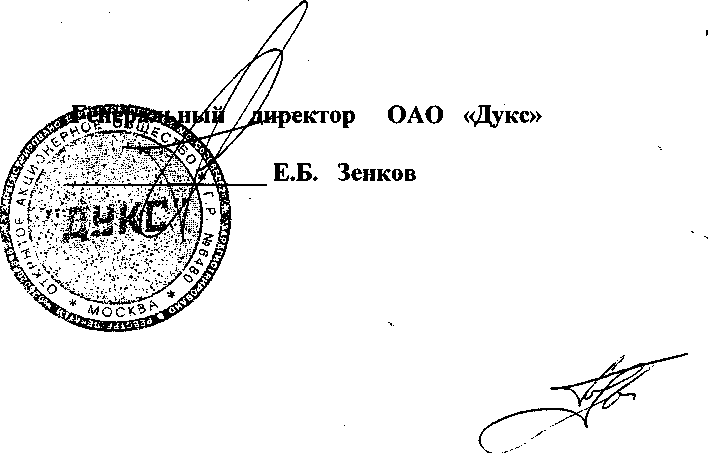 п.п.ПоказателиЕдиница измеренияПредшествующий период регулирования 2010 г.Предшествующий период регулирования 2010 г.Предшествующий период регулирования 2010 г.Предшествующий период регулирования 2010 г.Предшествующий период регулирования 2010 г.Период   регулирования  2011 г.Период   регулирования  2011 г.Период   регулирования  2011 г.Период   регулирования  2011 г.Период   регулирования  2011 г.ВсеговнСН1СН IIннВсегоВНСН1СН IIНН1.Поступление   мощности в сеть, ВСЕГОМВт4,7924,7924,6465,1305,1304,9741.1.из смежной сетиМВт4,7924,7924,6465,1305,1304,9741.2.от электростанций ПЭМВт1.3.от других   поставщиков (в т.ч. с оптового рынка)МВт1.4.от др. организацийМВт2.Потери   в сетиМВт0,1730,1460,0270,1860,1560,03- то же в %МВт"3,623,040,583,623,040,583.Мощность на производственные ихозяйственные   нуждыМВт4.Полезный отпуск мощности потребителямМВт4,6194,6464,6194,9444,9744,9444.1.в т.ч. Заявленная (расчетная) мощность собственных потребителей, пользующихся региональными электрическими сетями (абонентов ОАО «Мосэнергосбыт»)МВт3,1983,1983,7883,7884.2.Заявленная (расчетная) мощность потребителей оптового рынкаМВт0,0000,0004.3.в другие организацииМВт0,0000,000